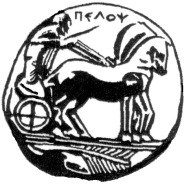 ΠΑΝΕΠΙΣΤΗΜΙΟ  ΠΕΛΟΠΟΝΝΗΣΟΥ                                                   ΣΧΟΛΗ ΚΑΛΩΝ ΤΕΧΝΩΝ   ΤΜΗΜΑ ΘΕΑΤΡΙΚΩΝ ΣΠΟΥΔΩΝΔΕΛΤΙΟ ΤΥΠΟΥ-ΠΡΟΣΚΛΗΣΗΕκδηλώσεις του Προγράμματος Μεταπτυχιακών Σπουδών «ΘΕΑΤΡΟ ΚΑΙ ΚΟΙΝΩΝΙΑ:ΘΕΩΡΙΑ, ΣΚΗΝΙΚΗ ΠΡΑΞΗ ΚΑΙ ΔΙΔΑΚΤΙΚΗγια τον εορτασμό των 200 ετών από την Ελληνική ΕπανάστασηΤο Πρόγραμμα Μεταπτυχιακών Σπουδών «ΘΕΑΤΡΟ ΚΑΙ ΚΟΙΝΩΝΙΑ:ΘΕΩΡΙΑ, ΣΚΗΝΙΚΗ ΠΡΑΞΗ ΚΑΙ ΔΙΔΑΚΤΙΚΗ» του τμήματος Θεατρικών Σπουδών της Σχολής Καλών Τεχνών του Πανεπιστημίου Πελοποννήσου στο πλαίσιο του  εορτασμού των 200 ετών από την Ελληνική Επανάσταση σας προσκαλεί στη διαδικτυακή  εκδήλωση που διοργανώνει την  Παρασκευή 4/6/2021, ώρα  19.00.Συμμετέχουν οι: Κάλλια Θεοδοσιάδη, Χορογράφος-Θεατρολόγος, Μεταπτυχιακή φοιτήτρια  ΠΜΣ «Θέατρο και Κοινωνία: Θεωρία, Σκηνική Πράξη και Διδακτική»2021-200=1821: Ο αέναος κύκλος της Ελευθερίας-The eternal Circle of Freedom(Video-performance)Μαρία Σαριτσάμη, Ηθοποιός-Θεατροπαιδαγωγός, Μεταπτυχιακή φοιτήτρια  ΠΜΣ «Θέατρο και Κοινωνία: Θεωρία, Σκηνική Πράξη και Διδακτική»Διαδρομή(Performance)Οι παραπάνω δράσεις πραγματοποιήθηκαν ως εργασίες στο πλαίσιο του μεταπτυχιακού μαθήματος Σκηνογραφία - Εγκατάσταση και   Παρέμβαση στον Δημόσιο Χώρο με διδάσκουσες  την Μ. Κοτζαμάνη, Αναπληρώτρια Καθηγήτρια Τμήματος Θεατρικών Σπουδών Παν/μίου Πελοποννήσου και την Α. Δημητρολοπούλου, μέλος Ειδικού  Επιστημονικού Προσωπικού Τμήματος Θεατρικών Σπουδών Παν/μίου Πελοποννήσου. Συντονισμός: Μαρία Βελιώτη, Αναπληρώτρια Καθηγήτρια Τμήματος Θεατρικών Σπουδών Παν/μίου Πελοποννήσου, Διευθύντρια ΠΜΣ «Θέατρο και Κοινωνία: Θεωρία, Σκηνική Πράξη και Διδακτική».Σύνδεσμος παρακολούθησης: https://us02web.zoom.us/j/8746553824?pwd=M1c1TTEyN0Y3ZlJ3NXU3QjRRbHNGZz09 Meeting ID: 874 655 3824Passcode: 987691Η Διευθύντρια του ΠΜΣ Μαρία Βελιώτη Αναπλ. Καθηγήτρια 